As part of e-governance initiatives of IGCAR, software named as “Automated Workflow Management System (ATOMS)” has been developed and implemented. ATOMS provide single window self-service interface to the employees for transactions pertaining to the Administration, Accounts, Stores and Purchase.It is a workflow and role based system in which the roles of all the employees have been mapped and the data flow takes place as per the defined workflow of each process. The objective of this project is to move towards less-paper office and finally making all the processes paper-less.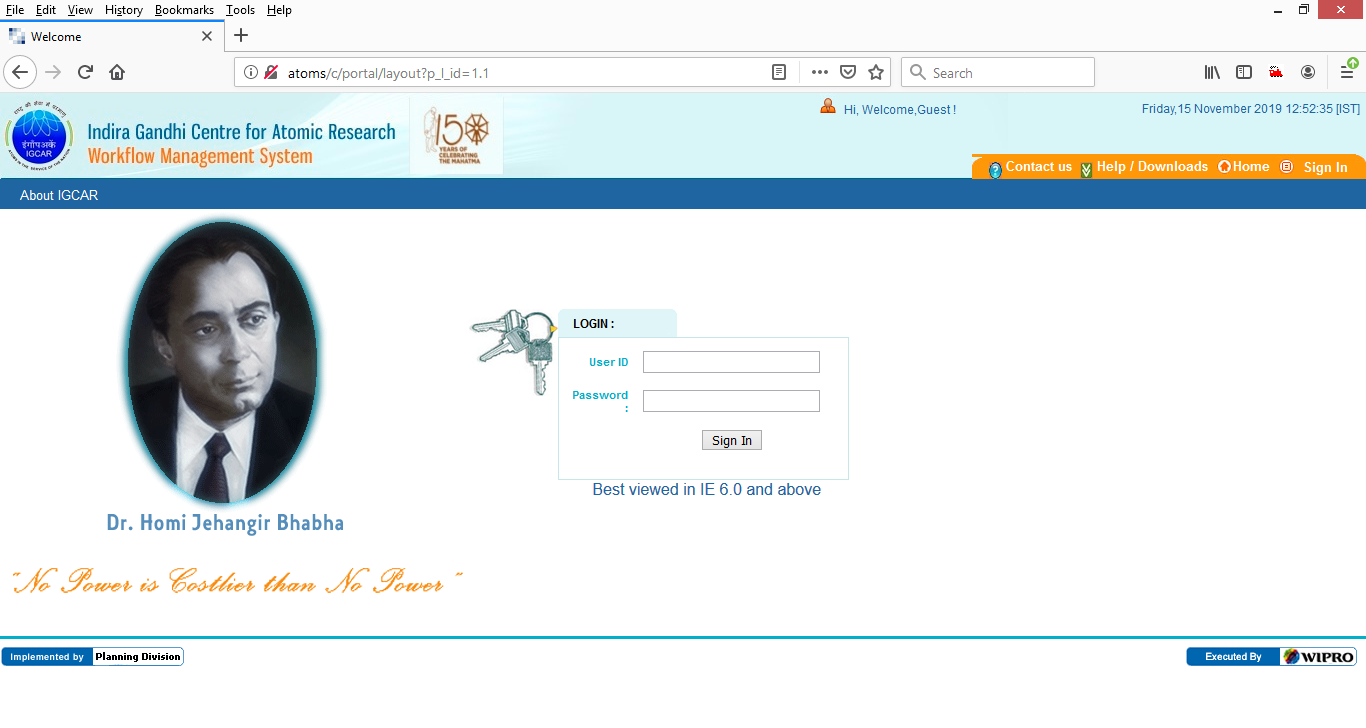 